__.__.2023										       №  ____Об утверждении муниципальной программы«Повышение уровня благоустройства в населённых пунктах Колпашевского района и качества окружающей среды в Колпашевском районе» В соответствии с постановлением Администрации Колпашевского района от 16.02.2015 № 155 «Об утверждении Порядка принятия решений о разработке муниципальных программ муниципального образования «Колпашевский район», их формирования, реализации, мониторинга и контроля», постановлением Администрации Колпашевского района от 19.07.2021 № 887 «Об утверждении Перечня муниципальных программ муниципального образования «Колпашевский район»ПОСТАНОВЛЯЮ:1. Утвердить муниципальную программу «Повышение уровня благоустройства в населённых пунктах Колпашевского района и качества окружающей среды в Колпашевском районе», согласно приложению.2. Опубликовать настоящее постановление в Ведомостях органов местного самоуправления Колпашевского района и разместить на официальном сайте органов местного самоуправления муниципального образования «Колпашевский район».3. Настоящее постановление вступает в силу с 01.01.2024, но не ранее даты его официального опубликования.4. Контроль за исполнением настоящего постановления возложить на заместителя Главы   Колпашевского   района по строительству и инфраструктуре Ивченко И.В.Глава района 									А.Б.АгеевН.Г. Кияница5 10 50ПриложениеУТВЕРЖДЕНОпостановлением Администрации Колпашевского района от __________  № _________I. Паспорт муниципальной программы «Повышение уровня благоустройства в населённых пунктах Колпашевского района и качества окружающей среды в Колпашевском районе»(наименование муниципальной программы)*- Объём финансирования в течение срока реализации муниципальной программы.II. Характеристика текущего состояния сферы реализации муниципальной программыУчастие в организации деятельности по накоплению (в том числе раздельному накоплению), сбору, транспортированию, обработке, утилизации, обезвреживанию, захоронению твердых коммунальных отходов на территориях соответствующих муниципальных районов осуществляется в соответствии с Правами органов местного самоуправления муниципального района на решение вопросов, отнесённых к вопросам местного значения муниципальных районов, установленных Федеральным законом от 06.10.2003 № 131-ФЗ «Об общих принципах организации местного самоуправления в Российской Федерации».Муниципальная программа направлена на увеличение уровня благоустройства населённых пунктов Колпашевского района и развитие системы утилизации и переработки отходов, что является необходимым условием повышения уровня привлекательности территории муниципального образования «Колпашевский район» для проживания и улучшения качества жизни его населения.Современный житель воспринимает территорию населённого пункта как единое пространство и ожидает от него безопасности, комфорта, функциональности и эстетики.Сегодня жителю важно, как обеспечено освещение улиц, обустроены тротуары и общественные пространства, его интересует качество уборки улиц, своевременная и безопасная утилизация коммунальных отходов.В муниципальном образовании «Колпашевский район» проведены расчеты нормативов образования отходов населения, а также учреждений и организаций социальной инфраструктуры. Результаты оценки годовых объемов образования отходов 4 и 5 класса: ежегодно образуется около 12 тыс. тонн отходов производства и потребления.В настоящее время на территории муниципального образования «Колпашевский район» действуют два полигона твердых бытовых отходов, расположенные по адресу: Томская область, Колпашевский район, 0,8-ой километр на север от пересечения автодорог «Колпашево-Белый Яр» - «Колпашево-озеро Светлое» (полигон ТБО г. Колпашево) и Томская область, Колпашевский район, 2-ой километр автодороги «Тогур-Новоселово» (полигон ТБО с. Тогур), которые являются собственностью муниципального образования «Колпашевский район». Также эксплуатируется площадка для временного накопления твердых коммунальных отходов по адресу (местонахождение): в 0,1 км на юго-запад от пересечения автомобильных дорог «Томск-Каргала-Колпашево» и «Чажемто-Подгорное» (окрестности с. Чажемто).Доля населения, охваченного системой обращения с отходами в 2022 году составила 98%.С 2017 года реализуется муниципальная программа «Формирование современной городской среды на территории муниципального образования «Колпашевский район», в рамках которой выполнялись мероприятия по благоустройству общественных и дворовых территорий. За период реализации муниципальной программы благоустроено 10 общественных территорий, выполнено 3 проекта по благоустройству дворовых территорий, построено 6 детских и спортивных площадок (на 01.01.2023 общее число детских и спортивных площадок - 71 ед.). Данные мероприятия реализовывались в том числе за счет средств бюджетов других уровней в рамках реализации регионального проекта «Формирование комфортной городской среды» национального проекта «Жильё и городская среда».Однако по результатам проведения оценки эффективности реализации муниципальной программы в 2022 году, муниципальная программа была признана низкоэффективной, в связи с чем было принято решение о её досрочном прекращении.Помимо этого, в 2020-2023 гг. осуществлялось выполнение мероприятий по благоустройству населённых пунктов Колпашевского района в рамках реализации ведомственной целевой программы «Охрана окружающей среды при обращении с отходами производства и потребления, повышение уровня благоустройства территорий Колпашевского района», также реализовывались мероприятия по ликвидации мест несанкционированного размещения отходов, созданию мест накопления отходов.За период реализации ведомственной целевой программы выполнялись мероприятия по содержанию площадки для временного накопления твердых коммунальных отходов, по благоустройству населённых пунктов, были ликвидированы места несанкционированного накопления отходов на площади 14375,0 м2, приобретено 330 контейнеров для накопления твёрдых коммунальных отходов, обустроено 305 контейнерных площадок в сельских поселениях.Однако, статья 179.3 Бюджетного кодекса Российской Федерации, позволяющая предусматривать в местном бюджете бюджетные ассигнования на реализацию ведомственной целевой программы, утратила силу.Несмотря на достигнутые результаты, все еще остается необходимость решения таких проблем, как: недостаточная обеспеченность среды элементами благоустройства (урны, скамейки, детские и спортивные площадки, парковочные карманы, контейнерные площадки для сбора твёрдых коммунальных отходов, освещение, объекты, предназначенные для обслуживания лиц с ограниченными возможностями); неудовлетворительная культура граждан в сфере обращения с отходами, выраженная в образовании мест несанкционированного размещения отходов; необходимость реализации мероприятий, направленных на повышение качества окружающей среды при обращении с отходами;- необходимость планомерного формирования экологической культуры населения.В связи с досрочным прекращением реализации муниципальной программы «Формирование современной городской среды на территории муниципального образования «Колпашевский район» и признанием утратившей силу статьи 179.3 Бюджетного кодекса Российской Федерации, отсутствует возможность реализации мероприятий, направленных на решение соответствующих стратегических задач в рамках действующих муниципальных программ муниципального образования «Колпашевский район».К концу реализации муниципальной программы планируется: обеспечить 100%-ую долю благоустроенных территорий от общего количества, запланированных к благоустройству, в том числе с привлечением средств вышестоящих бюджетов; увеличить число детских и спортивных площадок с 71 единицы в 2022 году до 81 единиц в 2029 году; сохранить долю населения, охваченной системой обращения с отходами на уровне 98% в 2029 году.Реализация мероприятий, предусмотренных задачей муниципальной программы, позволит повысить комфортность проживания на территории муниципального образования «Колпашевский район», обеспечит обустройство тротуаров и общественных пространств, будет способствовать повышению качества уборки улиц, своевременной и безопасной утилизации коммунальных отходов.Показатели реализации муниципальной программы приведены в приложении № 1 к муниципальной программе.III. Цель, задачи и показатели муниципальной программыМуниципальная программа разработана с учётом цели и задач, установленных в документах стратегического планирования, разрабатываемых на уровне муниципального образования «Колпашевский район». Её реализация направлена на достижение среднесрочной стратегической цели: Повышение уровня привлекательности территории для проживания и улучшение качества жизни населения на территории Колпашевского района, задачи: увеличение уровня благоустройства населённых пунктов Колпашевского района и развитие системы утилизации и переработки отходов. Целью муниципальной программы является - Увеличение уровня благоустройства населённых пунктов Колпашевского района и развитие системы утилизации и переработки отходов.Показатели цели муниципальной программы: доля благоустроенных территорий от общего количества, запланированного к благоустройству с привлечением средств областного, федерального бюджета и местного бюджетов, %; число детских и спортивных площадок, ед.;созданные в рамках реализации муниципальной программы, ежегодно, ед.доля выполненных работ по благоустройству населённых пунктов от заявленной потребности, %; доля населения, охваченного системой обращения с отходами, %.Задача муниципальной программы: Повышение качества и комфорта городской среды, повышение качества окружающей среды на территории муниципального образования «Колпашевский район» при обращении с отходами.Показатели задачи: количество реализованных комплексных проектов по благоустройству муниципального образования «Колпашевский район» при оказании поддержки за счет средств федерального, областного бюджетов и местных бюджетов, ед.; количество выполненных работ по благоустройству населённых пунктов муниципального образования «Колпашевский район», ед.; количество полигонов твёрдых бытовых отходов и площадок временного накопления отходов на территории муниципального образования «Колпашевский район», ед.Реализация муниципальной программы рассчитана на 6-летний период, с 2024 по 2029 год. Муниципальная программа реализуется без выделения этапов.IV. Перечень мероприятий и их экономическое обоснованиеДля достижения цели и решения задачи муниципальной программы необходимым и достаточным является проведение мероприятий, указанных в приложении № 2 к муниципальной программе.Основными мероприятиями муниципальной программы являются: реализация (содействие в реализации) мероприятий, направленных на улучшение состояния благоустройства муниципального образования «Колпашевский район»; реализация (содействие в реализации) мероприятий, направленных на повышение качества окружающей среды при обращении с отходами.V. Управление и контроль за реализацией муниципальной программыОбщее руководство реализацией муниципальной программой и контроль ее исполнения осуществляет заместитель Главы Колпашевского района по строительству и инфраструктуре. Управление муниципальной программой организует ответственный исполнитель - Отдел муниципального хозяйства Администрации Колпашевского района. Реализация муниципальной программы осуществляется ответственным исполнителем, соисполнителями, участниками муниципальной программы (подпрограммы), участниками мероприятий программы (подпрограммы) в соответствии с их полномочиями, определёнными Порядком принятия решений о разработке муниципальных программ Колпашевского района, их формирования, реализации, мониторинга и контроля, утверждённым постановлением Администрации Колпашевского района от 16.02.2015 № 155 «Об утверждении Порядка принятия решений о разработке муниципальных программ муниципального образования «Колпашевский район», их формирования, реализации, мониторинга и контроля» (далее - Порядок).Мониторинг реализации муниципальной программы осуществляется ответственным исполнителем ежегодно, в соответствии с требованиями, установленными Порядком.Формирование отчётности осуществляется по итогам отчётного года и по итогам реализации муниципальной программы в соответствии с Порядком.Муниципальная программа подлежит приведению в соответствие с решением Думы Колпашевского района о бюджете муниципального образования «Колпашевский район» на очередной финансовый год в срок не позднее трёх месяцев со дня вступления его в силу.Внесение изменений в муниципальную программу в течение финансового года осуществляется в порядке и сроки, установленные Порядком.Внесение изменений в муниципальную программу, досрочное прекращение муниципальной программы осуществляется путём принятия соответствующего постановления Администрации Колпашевского района.Не допускается внесение изменений в муниципальную программу в части снижения значений показателей целей, задач и основных мероприятий муниципальной программы на очередной год и плановый период за исключением случаев, установленным Порядком. Не допускается внесение изменений в муниципальную программу в части корректировки показателей, мероприятий, объёмов финансирования за отчётный год после окончания финансового года, за исключением случаев, установленных Порядком.Оценка эффективности реализации муниципальной программы проводится в соответствии с порядком проведения оценки эффективности реализации муниципальных программ муниципального образования «Колпашевский район» утвержденным постановлением Администрации Колпашевского района от 26.06.2015 № 625 «Об утверждении Порядка проведения оценки эффективности реализации муниципальных программ муниципального образования «Колпашевский район».Приложение № 1 к муниципальной программе«Повышение уровня благоустройства в населённых пунктах Колпашевского района и качества окружающей среды в Колпашевском районе»Показатели цели, задач, основных мероприятий муниципальной программы «Повышение уровня благоустройства в населённых пунктах Колпашевского района и качества окружающей среды в Колпашевском районе»* -Приводится формула или краткий алгоритм расчета показателя, источник информации или порядок сбора информации.** - Указываются фактические значения показателей, достигнутые за отчётные годы, на плановый период указываются плановые значения с пометкой «план».Приложение № 2 к муниципальной программе«Повышение уровня благоустройства в населённых пунктах Колпашевского района и качества окружающей среды в Колпашевском районе»Переченьмероприятий и ресурсное обеспечение муниципальной программы«Повышение уровня благоустройства в населённых пунктах Колпашевского района и качества окружающей среды в Колпашевском районе» *-общий объём финансирования в течение срока реализации муниципальной программы.** - через дробь указываются средства соответствующего бюджета, поступающие напрямую получателям на счета, открытые в кредитных организациях или в Федеральном казначействе (при наличии).Муниципальный правовой акт, являющийся основанием для разработки муниципальной программыМуниципальный правовой акт об утверждении перечня муниципальных программ муниципального образования «Колпашевский район»Постановление Администрации Колпашевского района от 19.07.2021 № 887 «Об утверждении Перечня муниципальных программ муниципального образования «Колпашевский район»Муниципальный правовой акт об утверждении перечня муниципальных программ муниципального образования «Колпашевский район»Постановление Администрации Колпашевского района от 19.07.2021 № 887 «Об утверждении Перечня муниципальных программ муниципального образования «Колпашевский район»Муниципальный правовой акт об утверждении перечня муниципальных программ муниципального образования «Колпашевский район»Постановление Администрации Колпашевского района от 19.07.2021 № 887 «Об утверждении Перечня муниципальных программ муниципального образования «Колпашевский район»Муниципальный правовой акт об утверждении перечня муниципальных программ муниципального образования «Колпашевский район»Постановление Администрации Колпашевского района от 19.07.2021 № 887 «Об утверждении Перечня муниципальных программ муниципального образования «Колпашевский район»Муниципальный правовой акт об утверждении перечня муниципальных программ муниципального образования «Колпашевский район»Постановление Администрации Колпашевского района от 19.07.2021 № 887 «Об утверждении Перечня муниципальных программ муниципального образования «Колпашевский район»Муниципальный правовой акт об утверждении перечня муниципальных программ муниципального образования «Колпашевский район»Постановление Администрации Колпашевского района от 19.07.2021 № 887 «Об утверждении Перечня муниципальных программ муниципального образования «Колпашевский район»Муниципальный правовой акт об утверждении перечня муниципальных программ муниципального образования «Колпашевский район»Постановление Администрации Колпашевского района от 19.07.2021 № 887 «Об утверждении Перечня муниципальных программ муниципального образования «Колпашевский район»Муниципальный правовой акт об утверждении перечня муниципальных программ муниципального образования «Колпашевский район»Постановление Администрации Колпашевского района от 19.07.2021 № 887 «Об утверждении Перечня муниципальных программ муниципального образования «Колпашевский район»Муниципальный правовой акт об утверждении перечня муниципальных программ муниципального образования «Колпашевский район»Постановление Администрации Колпашевского района от 19.07.2021 № 887 «Об утверждении Перечня муниципальных программ муниципального образования «Колпашевский район»Муниципальный правовой акт об утверждении перечня муниципальных программ муниципального образования «Колпашевский район»Постановление Администрации Колпашевского района от 19.07.2021 № 887 «Об утверждении Перечня муниципальных программ муниципального образования «Колпашевский район»Муниципальный правовой акт об утверждении перечня муниципальных программ муниципального образования «Колпашевский район»Постановление Администрации Колпашевского района от 19.07.2021 № 887 «Об утверждении Перечня муниципальных программ муниципального образования «Колпашевский район»Муниципальный правовой акт об утверждении перечня муниципальных программ муниципального образования «Колпашевский район»Постановление Администрации Колпашевского района от 19.07.2021 № 887 «Об утверждении Перечня муниципальных программ муниципального образования «Колпашевский район»Муниципальный правовой акт об утверждении перечня муниципальных программ муниципального образования «Колпашевский район»Постановление Администрации Колпашевского района от 19.07.2021 № 887 «Об утверждении Перечня муниципальных программ муниципального образования «Колпашевский район»Ответственный  исполнитель   муниципальнойпрограммы                                   Отдел муниципального хозяйства Администрации Колпашевского районаОтдел муниципального хозяйства Администрации Колпашевского районаОтдел муниципального хозяйства Администрации Колпашевского районаОтдел муниципального хозяйства Администрации Колпашевского районаОтдел муниципального хозяйства Администрации Колпашевского районаОтдел муниципального хозяйства Администрации Колпашевского районаОтдел муниципального хозяйства Администрации Колпашевского районаОтдел муниципального хозяйства Администрации Колпашевского районаОтдел муниципального хозяйства Администрации Колпашевского районаОтдел муниципального хозяйства Администрации Колпашевского районаОтдел муниципального хозяйства Администрации Колпашевского районаОтдел муниципального хозяйства Администрации Колпашевского районаОтдел муниципального хозяйства Администрации Колпашевского районаСоисполнители муниципальной программы     отсутствуютотсутствуютотсутствуютотсутствуютотсутствуютотсутствуютотсутствуютотсутствуютотсутствуютотсутствуютотсутствуютотсутствуютотсутствуютУчастники муниципальной программы         Отдел муниципального хозяйства Администрации Колпашевского районаОтдел муниципального хозяйства Администрации Колпашевского районаОтдел муниципального хозяйства Администрации Колпашевского районаОтдел муниципального хозяйства Администрации Колпашевского районаОтдел муниципального хозяйства Администрации Колпашевского районаОтдел муниципального хозяйства Администрации Колпашевского районаОтдел муниципального хозяйства Администрации Колпашевского районаОтдел муниципального хозяйства Администрации Колпашевского районаОтдел муниципального хозяйства Администрации Колпашевского районаОтдел муниципального хозяйства Администрации Колпашевского районаОтдел муниципального хозяйства Администрации Колпашевского районаОтдел муниципального хозяйства Администрации Колпашевского районаОтдел муниципального хозяйства Администрации Колпашевского районаУчастники мероприятийАдминистрация Колпашевского района, Администрация Инкинского сельского поселения, Администрация Колпашевского городского поселения, Администрация Новогоренского сельского поселения, Администрация Новосёловского сельского поселения, Администрация Саровского сельского поселения, Администрация Чажемтовского сельского поселения (по согласованию)Администрация Колпашевского района, Администрация Инкинского сельского поселения, Администрация Колпашевского городского поселения, Администрация Новогоренского сельского поселения, Администрация Новосёловского сельского поселения, Администрация Саровского сельского поселения, Администрация Чажемтовского сельского поселения (по согласованию)Администрация Колпашевского района, Администрация Инкинского сельского поселения, Администрация Колпашевского городского поселения, Администрация Новогоренского сельского поселения, Администрация Новосёловского сельского поселения, Администрация Саровского сельского поселения, Администрация Чажемтовского сельского поселения (по согласованию)Администрация Колпашевского района, Администрация Инкинского сельского поселения, Администрация Колпашевского городского поселения, Администрация Новогоренского сельского поселения, Администрация Новосёловского сельского поселения, Администрация Саровского сельского поселения, Администрация Чажемтовского сельского поселения (по согласованию)Администрация Колпашевского района, Администрация Инкинского сельского поселения, Администрация Колпашевского городского поселения, Администрация Новогоренского сельского поселения, Администрация Новосёловского сельского поселения, Администрация Саровского сельского поселения, Администрация Чажемтовского сельского поселения (по согласованию)Администрация Колпашевского района, Администрация Инкинского сельского поселения, Администрация Колпашевского городского поселения, Администрация Новогоренского сельского поселения, Администрация Новосёловского сельского поселения, Администрация Саровского сельского поселения, Администрация Чажемтовского сельского поселения (по согласованию)Администрация Колпашевского района, Администрация Инкинского сельского поселения, Администрация Колпашевского городского поселения, Администрация Новогоренского сельского поселения, Администрация Новосёловского сельского поселения, Администрация Саровского сельского поселения, Администрация Чажемтовского сельского поселения (по согласованию)Администрация Колпашевского района, Администрация Инкинского сельского поселения, Администрация Колпашевского городского поселения, Администрация Новогоренского сельского поселения, Администрация Новосёловского сельского поселения, Администрация Саровского сельского поселения, Администрация Чажемтовского сельского поселения (по согласованию)Администрация Колпашевского района, Администрация Инкинского сельского поселения, Администрация Колпашевского городского поселения, Администрация Новогоренского сельского поселения, Администрация Новосёловского сельского поселения, Администрация Саровского сельского поселения, Администрация Чажемтовского сельского поселения (по согласованию)Администрация Колпашевского района, Администрация Инкинского сельского поселения, Администрация Колпашевского городского поселения, Администрация Новогоренского сельского поселения, Администрация Новосёловского сельского поселения, Администрация Саровского сельского поселения, Администрация Чажемтовского сельского поселения (по согласованию)Администрация Колпашевского района, Администрация Инкинского сельского поселения, Администрация Колпашевского городского поселения, Администрация Новогоренского сельского поселения, Администрация Новосёловского сельского поселения, Администрация Саровского сельского поселения, Администрация Чажемтовского сельского поселения (по согласованию)Администрация Колпашевского района, Администрация Инкинского сельского поселения, Администрация Колпашевского городского поселения, Администрация Новогоренского сельского поселения, Администрация Новосёловского сельского поселения, Администрация Саровского сельского поселения, Администрация Чажемтовского сельского поселения (по согласованию)Администрация Колпашевского района, Администрация Инкинского сельского поселения, Администрация Колпашевского городского поселения, Администрация Новогоренского сельского поселения, Администрация Новосёловского сельского поселения, Администрация Саровского сельского поселения, Администрация Чажемтовского сельского поселения (по согласованию)Стратегическая цель (задача, приоритет)      социально-экономического   развития Колпашевского района, на реализацию которых направлена      муниципальнаяпрограмма                  Стратегическая цель: Повышение уровня привлекательности территории для проживания и улучшение качества жизни населения на территории Колпашевского районаСтратегическая задача: Увеличение уровня благоустройства населённых пунктов Колпашевского района и развитие системы утилизации и переработки отходовСтратегическая цель: Повышение уровня привлекательности территории для проживания и улучшение качества жизни населения на территории Колпашевского районаСтратегическая задача: Увеличение уровня благоустройства населённых пунктов Колпашевского района и развитие системы утилизации и переработки отходовСтратегическая цель: Повышение уровня привлекательности территории для проживания и улучшение качества жизни населения на территории Колпашевского районаСтратегическая задача: Увеличение уровня благоустройства населённых пунктов Колпашевского района и развитие системы утилизации и переработки отходовСтратегическая цель: Повышение уровня привлекательности территории для проживания и улучшение качества жизни населения на территории Колпашевского районаСтратегическая задача: Увеличение уровня благоустройства населённых пунктов Колпашевского района и развитие системы утилизации и переработки отходовСтратегическая цель: Повышение уровня привлекательности территории для проживания и улучшение качества жизни населения на территории Колпашевского районаСтратегическая задача: Увеличение уровня благоустройства населённых пунктов Колпашевского района и развитие системы утилизации и переработки отходовСтратегическая цель: Повышение уровня привлекательности территории для проживания и улучшение качества жизни населения на территории Колпашевского районаСтратегическая задача: Увеличение уровня благоустройства населённых пунктов Колпашевского района и развитие системы утилизации и переработки отходовСтратегическая цель: Повышение уровня привлекательности территории для проживания и улучшение качества жизни населения на территории Колпашевского районаСтратегическая задача: Увеличение уровня благоустройства населённых пунктов Колпашевского района и развитие системы утилизации и переработки отходовСтратегическая цель: Повышение уровня привлекательности территории для проживания и улучшение качества жизни населения на территории Колпашевского районаСтратегическая задача: Увеличение уровня благоустройства населённых пунктов Колпашевского района и развитие системы утилизации и переработки отходовСтратегическая цель: Повышение уровня привлекательности территории для проживания и улучшение качества жизни населения на территории Колпашевского районаСтратегическая задача: Увеличение уровня благоустройства населённых пунктов Колпашевского района и развитие системы утилизации и переработки отходовСтратегическая цель: Повышение уровня привлекательности территории для проживания и улучшение качества жизни населения на территории Колпашевского районаСтратегическая задача: Увеличение уровня благоустройства населённых пунктов Колпашевского района и развитие системы утилизации и переработки отходовСтратегическая цель: Повышение уровня привлекательности территории для проживания и улучшение качества жизни населения на территории Колпашевского районаСтратегическая задача: Увеличение уровня благоустройства населённых пунктов Колпашевского района и развитие системы утилизации и переработки отходовСтратегическая цель: Повышение уровня привлекательности территории для проживания и улучшение качества жизни населения на территории Колпашевского районаСтратегическая задача: Увеличение уровня благоустройства населённых пунктов Колпашевского района и развитие системы утилизации и переработки отходовСтратегическая цель: Повышение уровня привлекательности территории для проживания и улучшение качества жизни населения на территории Колпашевского районаСтратегическая задача: Увеличение уровня благоустройства населённых пунктов Колпашевского района и развитие системы утилизации и переработки отходовЦель муниципальной       программыУвеличение уровня благоустройства населённых пунктов Колпашевского района и развитие системы утилизации и переработки отходовУвеличение уровня благоустройства населённых пунктов Колпашевского района и развитие системы утилизации и переработки отходовУвеличение уровня благоустройства населённых пунктов Колпашевского района и развитие системы утилизации и переработки отходовУвеличение уровня благоустройства населённых пунктов Колпашевского района и развитие системы утилизации и переработки отходовУвеличение уровня благоустройства населённых пунктов Колпашевского района и развитие системы утилизации и переработки отходовУвеличение уровня благоустройства населённых пунктов Колпашевского района и развитие системы утилизации и переработки отходовУвеличение уровня благоустройства населённых пунктов Колпашевского района и развитие системы утилизации и переработки отходовУвеличение уровня благоустройства населённых пунктов Колпашевского района и развитие системы утилизации и переработки отходовУвеличение уровня благоустройства населённых пунктов Колпашевского района и развитие системы утилизации и переработки отходовУвеличение уровня благоустройства населённых пунктов Колпашевского района и развитие системы утилизации и переработки отходовУвеличение уровня благоустройства населённых пунктов Колпашевского района и развитие системы утилизации и переработки отходовУвеличение уровня благоустройства населённых пунктов Колпашевского района и развитие системы утилизации и переработки отходовУвеличение уровня благоустройства населённых пунктов Колпашевского района и развитие системы утилизации и переработки отходовПоказатели целимуниципальной программы и их значения (с детализацией по годам реализации)                Показатели цели2022 отчет2023 факт2024 план2025план2026план2027план2028план2029планПрогнозный период 2030Прогнозный период 2030Прогнозный период 2031Прогнозный период 2031Показатели целимуниципальной программы и их значения (с детализацией по годам реализации)                1. Доля благоустроенных территорий от общего количества, запланированного к благоустройству с привлечением средств областного, федерального бюджета и местного бюджетов, %100100100100100100100100100100100100Показатели целимуниципальной программы и их значения (с детализацией по годам реализации)                2. Число детских и спортивных площадок, ед.717373747577798183838484Показатели целимуниципальной программы и их значения (с детализацией по годам реализации)                созданные в рамках реализации муниципальной программы, ежегодно, ед.020112222211Показатели целимуниципальной программы и их значения (с детализацией по годам реализации)                3.Доля выполненных работ по благоустройству населённых пунктов от заявленной потребности, %100100100100100100100100100100100100Показатели целимуниципальной программы и их значения (с детализацией по годам реализации)                4. Доля населения, охваченного системой обращения с отходами, %989898989898989899999999Задачи муниципальной     программыЗадача 1. Повышение качества и комфорта городской среды, повышение качества окружающей среды на территории муниципального образования «Колпашевский район» при обращении с отходамиЗадача 1. Повышение качества и комфорта городской среды, повышение качества окружающей среды на территории муниципального образования «Колпашевский район» при обращении с отходамиЗадача 1. Повышение качества и комфорта городской среды, повышение качества окружающей среды на территории муниципального образования «Колпашевский район» при обращении с отходамиЗадача 1. Повышение качества и комфорта городской среды, повышение качества окружающей среды на территории муниципального образования «Колпашевский район» при обращении с отходамиЗадача 1. Повышение качества и комфорта городской среды, повышение качества окружающей среды на территории муниципального образования «Колпашевский район» при обращении с отходамиЗадача 1. Повышение качества и комфорта городской среды, повышение качества окружающей среды на территории муниципального образования «Колпашевский район» при обращении с отходамиЗадача 1. Повышение качества и комфорта городской среды, повышение качества окружающей среды на территории муниципального образования «Колпашевский район» при обращении с отходамиЗадача 1. Повышение качества и комфорта городской среды, повышение качества окружающей среды на территории муниципального образования «Колпашевский район» при обращении с отходамиЗадача 1. Повышение качества и комфорта городской среды, повышение качества окружающей среды на территории муниципального образования «Колпашевский район» при обращении с отходамиЗадача 1. Повышение качества и комфорта городской среды, повышение качества окружающей среды на территории муниципального образования «Колпашевский район» при обращении с отходамиЗадача 1. Повышение качества и комфорта городской среды, повышение качества окружающей среды на территории муниципального образования «Колпашевский район» при обращении с отходамиЗадача 1. Повышение качества и комфорта городской среды, повышение качества окружающей среды на территории муниципального образования «Колпашевский район» при обращении с отходамиЗадача 1. Повышение качества и комфорта городской среды, повышение качества окружающей среды на территории муниципального образования «Колпашевский район» при обращении с отходамиЗадачи муниципальной     программыПоказатели задач2022отчет2023факт2024план2025план2026план2027 план2028 план2029планПрогнозный период 1-й годПрогнозный период 1-й годПрогнозный период 2-й годПрогнозный период 2-й годЗадачи муниципальной     программыКоличество реализованных комплексных проектов по благоустройству муниципального образования «Колпашевский район» при оказании поддержки за счет средств федерального, областного бюджетов и местных бюджетов, ед.433333333333Задачи муниципальной     программыКоличество выполненных работ по благоустройству населённых пунктов муниципального образования «Колпашевский район», ед.15Не менее 10 (оценка)Не менее 10Не менее 10Не менее 10Не менее 10Не менее 10Не менее 10Не менее 10Не менее 10Не менее 10Не менее 10Задачи муниципальной     программыКоличество полигонов твёрдых бытовых отходов и площадок временного накопления отходов на территории муниципального образования «Колпашевский район», ед333333333333Сроки реализации муниципальной программы  2024 г. – 2029 г.2024 г. – 2029 г.2024 г. – 2029 г.2024 г. – 2029 г.2024 г. – 2029 г.2024 г. – 2029 г.2024 г. – 2029 г.2024 г. – 2029 г.2024 г. – 2029 г.2024 г. – 2029 г.2024 г. – 2029 г.2024 г. – 2029 г.2024 г. – 2029 г.Объём и источники          финансирования  муниципальной программы (с детализацией по годам реализации с учётом прогнозного периода, тыс. рублей)   ИсточникиИсточникиВсего*2024202520262027202820292029Прогнозный период 2030Прогнозный период 2030Прогнозный период 2031Объём и источники          финансирования  муниципальной программы (с детализацией по годам реализации с учётом прогнозного периода, тыс. рублей)   Федеральный бюджет(по согласованию)Федеральный бюджет(по согласованию)0,00,00,00,00,00,00,00,00,00,00,0Объём и источники          финансирования  муниципальной программы (с детализацией по годам реализации с учётом прогнозного периода, тыс. рублей)   в т.ч. средства федерального бюджета, поступающие напрямую получателям на счета, открытые в кредитных организациях или в Федеральном казначействев т.ч. средства федерального бюджета, поступающие напрямую получателям на счета, открытые в кредитных организациях или в Федеральном казначействе0,00,00,00,00,00,00,00,00,00,00,0Объём и источники          финансирования  муниципальной программы (с детализацией по годам реализации с учётом прогнозного периода, тыс. рублей)   Областной бюджет(по согласованию)Областной бюджет(по согласованию)0,00,00,00,00,00,00,00,00,00,00,0Объём и источники          финансирования  муниципальной программы (с детализацией по годам реализации с учётом прогнозного периода, тыс. рублей)   в т.ч. средства областного бюджета, поступающие напрямую получателям на счета, открытые в кредитных организациях или в Федеральном казначействев т.ч. средства областного бюджета, поступающие напрямую получателям на счета, открытые в кредитных организациях или в Федеральном казначействе0,00,00,00,00,00,00,00,00,00,00,0Объём и источники          финансирования  муниципальной программы (с детализацией по годам реализации с учётом прогнозного периода, тыс. рублей)   Местный бюджетМестный бюджет22465,68220,11818,81210,03738,93738,93738,93738,93738,93738,93738,9Объём и источники          финансирования  муниципальной программы (с детализацией по годам реализации с учётом прогнозного периода, тыс. рублей)   Бюджеты поселений(по согласованию)Бюджеты поселений(по согласованию)0,00,00,00,00,00,00,00,00,00,00,0Объём и источники          финансирования  муниципальной программы (с детализацией по годам реализации с учётом прогнозного периода, тыс. рублей)   Внебюджетные источники(по согласованию)Внебюджетные источники(по согласованию)0,00,00,00,00,00,00,00,00,00,00,0Объём и источники          финансирования  муниципальной программы (с детализацией по годам реализации с учётом прогнозного периода, тыс. рублей)   Всего по источникамВсего по источникам22465,68220,11818,81210,03738,93738,93738,93738,93738,93738,93738,9Перечень подпрограмм-------------№ п/пЦель, задачи и основные мероприятия, мероприятия муниципальной программыНаименование показателей целей, задач, основных мероприятий, мероприятий муниципальной программы (единицы измерения)Ответственный исполнитель, участники муниципальной программы, участники мероприятий муниципальной программыЗначения показателей **Значения показателей **Значения показателей **Значения показателей **Значения показателей **Значения показателей **Значения показателей **Значения показателей **Значения показателей **Значения показателей **Алгоритм формирования (формула) расчета показателя, источник информации*№ п/пЦель, задачи и основные мероприятия, мероприятия муниципальной программыНаименование показателей целей, задач, основных мероприятий, мероприятий муниципальной программы (единицы измерения)Ответственный исполнитель, участники муниципальной программы, участники мероприятий муниципальной программы2022 отчет2023 оценка / факт)202420252026202720282029Прогнозный периодПрогнозный периодАлгоритм формирования (формула) расчета показателя, источник информации*№ п/пЦель, задачи и основные мероприятия, мероприятия муниципальной программыНаименование показателей целей, задач, основных мероприятий, мероприятий муниципальной программы (единицы измерения)Ответственный исполнитель, участники муниципальной программы, участники мероприятий муниципальной программы2022 отчет2023 оценка / факт)20242025202620272028202920302031Алгоритм формирования (формула) расчета показателя, источник информации*123456789101112131415Цель муниципальной программы: Увеличение уровня благоустройства населённых пунктов Колпашевского района и развитие системы утилизации и переработки отходов1. Доля благоустроенных территорий от общего количества, запланированного к благоустройству с привлечением средств областного, федерального бюджета и местного бюджетов, %Отдел муниципального хозяйства Администрации Колпашевского района100100100100100100100100100100Д=(Кб.т../Кплан.)*100%,где Д-доля благоустроенных территорий ;Кб.т. - количество благоустроенных территорий;Кплан. – количество запланированных к благоустройству территорий (по данным поселений Колпашевского района).Цель муниципальной программы: Увеличение уровня благоустройства населённых пунктов Колпашевского района и развитие системы утилизации и переработки отходов2. Число детских и спортивных площадок, ед.Отдел муниципального хозяйства Администрации Колпашевского района71737374757779818384Используются данные поселений Колпашевского района. Абсолютное выражение детских и спортивных площадок.Цель муниципальной программы: Увеличение уровня благоустройства населённых пунктов Колпашевского района и развитие системы утилизации и переработки отходовсозданные в рамках реализации муниципальной программы, ежегодно, ед.Отдел муниципального хозяйства Администрации Колпашевского района0201122221Данные отдела МХ АКР – отчёты соглашений, заключенных с поселениями Колпашевского районаЦель муниципальной программы: Увеличение уровня благоустройства населённых пунктов Колпашевского района и развитие системы утилизации и переработки отходов2. Доля выполненных работ по благоустройству населённых пунктов от заявленной потребности, %Отдел муниципального хозяйства Администрации Колпашевского района100100100100100100100100100100Данные отдела МХ АКР – отчёты соглашений, заключенных с поселениями Колпашевского районаЦель муниципальной программы: Увеличение уровня благоустройства населённых пунктов Колпашевского района и развитие системы утилизации и переработки отходов3. Доля населения, охваченного системой обращения с отходами, %Отдел муниципального хозяйства Администрации Колпашевского района98989898989898989999Д=(Чо.о./Чобщ.)/100%, где Д-доля населения, охваченного системой обращения с отходами, Чо.о. – численность населения, охваченного системой обращения с отходами, Чобщ. – общая численность населения муниципального образования «Колпашевский район»(Томскстат, по данным поселений)1.Задача 1 муниципальной программы: Повышение качества и комфорта городской среды, повышение качества окружающей среды на территории муниципального образования «Колпашевский район» при обращении с отходамиКоличество реализованных комплексных проектов по благоустройству муниципального образования «Колпашевский район» при оказании поддержки за счет средств федерального, областного бюджетов и местных бюджетов, ед.Отдел муниципального хозяйства Администрации Колпашевского района4333333333Абсолютное выражение количества реализованных комплексных проектов по благоустройству (данные отдела МХ АКР – отчёты соглашений, заключенных с поселениями Колпашевского района)1.Задача 1 муниципальной программы: Повышение качества и комфорта городской среды, повышение качества окружающей среды на территории муниципального образования «Колпашевский район» при обращении с отходамиКоличество выполненных работ по благоустройству населённых пунктов муниципального образования «Колпашевский район», ед.Отдел муниципального хозяйства Администрации Колпашевского района15Не менее 10Не менее 10Не менее 10Не менее 10Не менее 10Не менее 10Не менее 10Не менее 10Не менее 10Абсолютное выражение количества реализованных выполненных работ по благоустройству населённых пунктов поселений Колпашевского района (данные отдела МХ АКР – отчёты соглашений, заключенных с поселениями Колпашевского района)1.Задача 1 муниципальной программы: Повышение качества и комфорта городской среды, повышение качества окружающей среды на территории муниципального образования «Колпашевский район» при обращении с отходамиКоличество полигонов твёрдых бытовых отходов и площадок временного накопления отходов на территории муниципального образования «Колпашевский район», едОтдел муниципального хозяйства Администрации Колпашевского района3333333333Абсолютное количество муниципальных полигонов ТБО и площадок временного накопления отходов Колпашевского района (данные территориальной схемы обращения с отходами Томской области, утверждённой Департаментом природных ресурсов и охраны окружающей среды Томской области)1.1.Основное мероприятие 1:Реализация (содействие в реализации) мероприятий, направленных на улучшение состояния благоустройства муниципального образования «Колпашевский район»Количество муниципальных образований Колпашевского района, которым оказано содействие в реализации мероприятий, направленных на улучшение состояния благоустройства территорий, ед.Отдел муниципального хозяйства Администрации Колпашевского района2Не менее 1Не менее 1Не менее 1Не менее 1Не менее 1Не менее 1Не менее 1Не менее 1Не менее 1Абсолютное количество муниципальных образований (данные отдела МХ АКР –отчёты соглашений, заключенных с поселениями Колпашевского района)1.1.1.Мероприятие 1.1.:Улучшение состояния благоустройства муниципальных территорий общественного пользованияДоля благоустроенных наиболее посещаемых муниципальных территорий общественного пользования от общего количества, запланированного к благоустройству, %Отдел муниципального хозяйства Администрации Колпашевского района100100100100100100100100100100Д=(Кб.о.т./Кплан.)*100%,где Д-доля благоустроенных наиболее посещаемых  муниципальных территорий общественного пользования;Кб.о.т. - количество благоустроенных наиболее посещаемых  муниципальных территорий общественного пользования;Кплан. – количество запланированных к благоустройству наиболее посещаемых  муниципальных территорий общественного пользования. Используются данные отдела МХ АКР - отчёты соглашений, заключённых с поселениями Колпашевского района.1.1.2.Мероприятие 1.2.Улучшение состояния благоустройства населённых пунктов Колпашевского районаКоличество населённых пунктов на территории которых выполнены работы по благоустройству, ед.Отдел муниципального хозяйства Администрации Колпашевского района3Не менее 3Не менее 3Не менее 3Не менее 3Не менее 3Не менее 3Не менее 4Не менее 4Не менее 4Абсолютное количество населённых пунктов, в которых выполнены работы по благоустройству (отчёты поселений Колпашевского района по соглашениям)1.1.3.Мероприятие 1.3. Выполнение работ по строительному контролю и авторскому надзору по объектам благоустройства наиболее посещаемых муниципальных территорий общественного пользованияДоля выполненных работ по строительному контролю и авторскому надзору по объектам благоустройства наиболее посещаемых муниципальных территорий общественного пользования, от общего количества, запланированных работ, %Отдел муниципального хозяйства Администрации Колпашевского района0100100100100100100100100100Д=(К вып.р./Кплан р..)*100%,где Д- доля выполненных работ по строительному контролю и авторскому надзору по объектам благоустройства наиболее посещаемых муниципальных территорий общественного пользования;Квып.р.. - количество выполненных работ по строительному контролю и авторскому надзору по объектам благоустройства наиболее посещаемых муниципальных территорий общественного пользования; Кплан. – количество запланированных работ по строительному контролю и авторскому надзору по объектам благоустройства наиболее посещаемых муниципальных территорий общественного пользования. (данные отдела МХ АКР- отчёты соглашений, заключённых с поселениями Колпашевского района).1.1.4.Мероприятие 1.4.Выполнение работ по разработке дизайн-проекта и (или) проектно-сметной документации по объектам благоустройства наиболее посещаемых муниципальных территорий общественного пользованияДоля выполненных работ по разработке дизайн-проекта и (или) проектно-сметной документации по объектам благоустройства наиболее посещаемых муниципальных территорий общественного пользования, от общего количества, запланированных работ, %Отдел муниципального хозяйства Администрации Колпашевского района100100100100100100100100100100Д=(К вып.р./Кплан р..)*100%,где Д- доля выполненных работ по разработке дизайн-проекта и проектно-сметной документации по объектам благоустройства наиболее посещаемых муниципальных территорий общественного пользования;Квып.р. - количество выполненных работ по разработке дизайн-проекта и проектно-сметной документации по объектам благоустройства наиболее посещаемых муниципальных территорий общественного пользования;Кплан. – количество запланированных работ по разработке дизайн-проекта и проектно-сметной документации по объектам благоустройства наиболее посещаемых муниципальных территорий общественного пользования. (данные отдела МХ АКР - отчёты соглашений, заключённых с поселениями Колпашевского района).1.1.5.Мероприятие 1.5.Размещение информации о мероприятиях по благоустройству Колпашевского районаДоля выполненных работ по размещению информации о мероприятиях по благоустройству Колпашевского района от запланированных, % Отдел муниципального хозяйства Администрации Колпашевского района100100100100100100100100100100Д=(К вып.р./Кплан р..)*100%,где Д- доля выполненных работ по размещению информации о мероприятиях по благоустройству Колпашевского района;Квып.р. - количество выполненных работ по размещению информации о мероприятиях по благоустройству Колпашевского района;Кплан. – количество запланированных работ по размещению информации о мероприятиях по благоустройству Колпашевского района (данные отдела МХ АКР -заключённые договоры)1.2.Основное мероприятие 2: Реализация (содействие в реализации) мероприятий, направленных на повышение качества окружающей среды при обращении с отходамиКоличество муниципальных образований Колпашевского района, которым оказано содействие в реализации мероприятий, направленных на улучшение качества состояния окружающей среды при обращении с отходами, ед.Отдел муниципального хозяйства Администрации Колпашевского района1Не менее 1Не менее 1Не менее 1Не менее 1Не менее 1Не менее 1Не менее 1Не менее 1Не менее 1Абсолютное количество муниципальных образований (данные отдела МХ АКР –отчёты соглашений, заключенных с поселениями Колпашевского района)1.2.Основное мероприятие 2: Реализация (содействие в реализации) мероприятий, направленных на повышение качества окружающей среды при обращении с отходамиКоличество мероприятий, направленных на создание, обустройство и содержание инфраструктуры по обращению с отходами, ед.Отдел муниципального хозяйства Администрации Колпашевского района1221111111Данные отдела МХ АКР – заключенные контракты, соглашения на возмещение затрат1.2.1.Мероприятие 2.1.: Обустройство и содержание инфраструктуры по обращению с отходамиДоля выполненных мероприятий по обустройству и содержанию инфраструктуры по обращению с отходами от количества запланированных, %Отдел муниципального хозяйства Администрации Колпашевского районахх100хххххххД=(К вып.р./Кплан р..)*100%,где Д- доля выполненных работ по обустройству и содержанию инфраструктуры по обращению с отходами;Квып.р. - количество выполненных работ по обустройству и содержанию инфраструктуры по обращению с отходами;Кплан. – количество запланированных работ по обустройству и содержанию инфраструктуры по обращению с отходами.Данные отдела МХ АКР – документы о предоставлении субсидии на возмещение затрат, заключенные контракты1.2.2.Мероприятие 2.2.: Ликвидация мест несанкционированного размещения отходовОбъём отходов, вывезенных с ликвидированных мест несанкционированного размещения отходов, м3Отдел муниципального хозяйства Администрации Колпашевского района1197не менее 500не менее 500не менее 500не менее 500не менее 500не менее 500не менее 500не менее 500не менее 500Данные отдела МХ АКР –отчёты соглашений, заключенных с поселениями Колпашевского района1.2.3.Мероприятие 2.3.: Создание, содержание, обустройство муниципальными образованиями Колпашевского района мест накопления твердых коммунальных отходовДоля выполненных мероприятий по созданию, содержанию, обустройству муниципальными образованиями Колпашевского района мест накопления твердых коммунальных отходов от количества запланированных, %Отдел муниципального хозяйства Администрации Колпашевского районахх100хххххххД=(К вып.р./Кплан р..)*100%,где Д- доля выполненных работ по созданию, содержанию, обустройству муниципальными образованиями Колпашевского района мест накопления твердых коммунальных отходов;Квып.р. - количество выполненных работ по созданию, содержанию, обустройству муниципальными образованиями Колпашевского района мест накопления твердых коммунальных отходов;Кплан. – количество запланированных работ по созданию, содержанию, обустройству муниципальными образованиями Колпашевского района мест накопления твердых коммунальных отходов.Данные отдела МХ АКР –отчёты соглашений, заключенных с поселениями Колпашевского района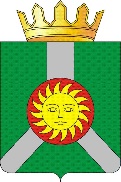 